Ragu SauceFor 2 portions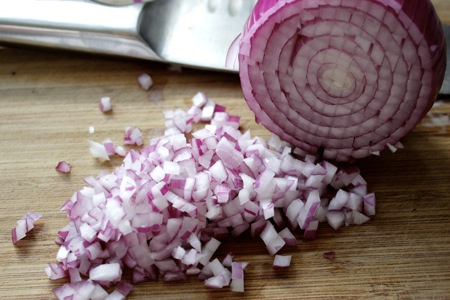 Chop the onion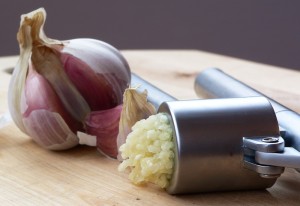 Crush the garlic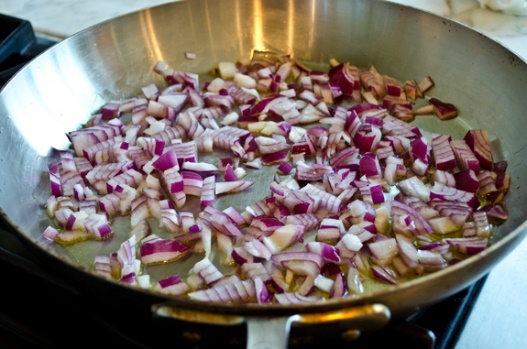 Fry the onions and the garlic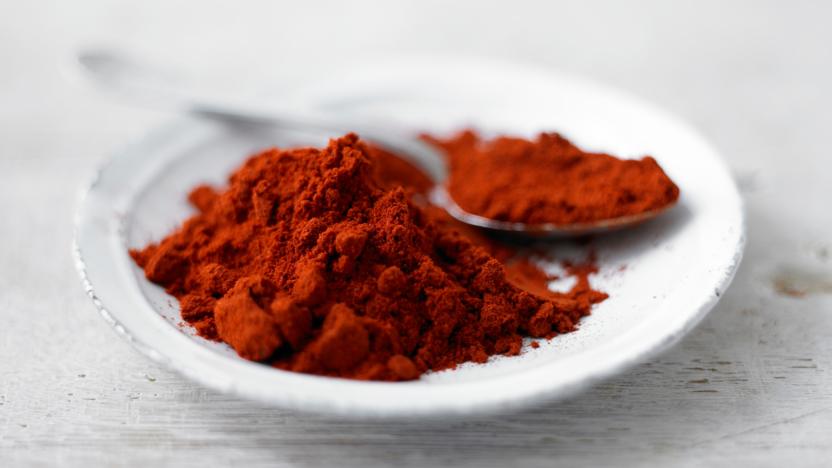 Sprinkle in the paprika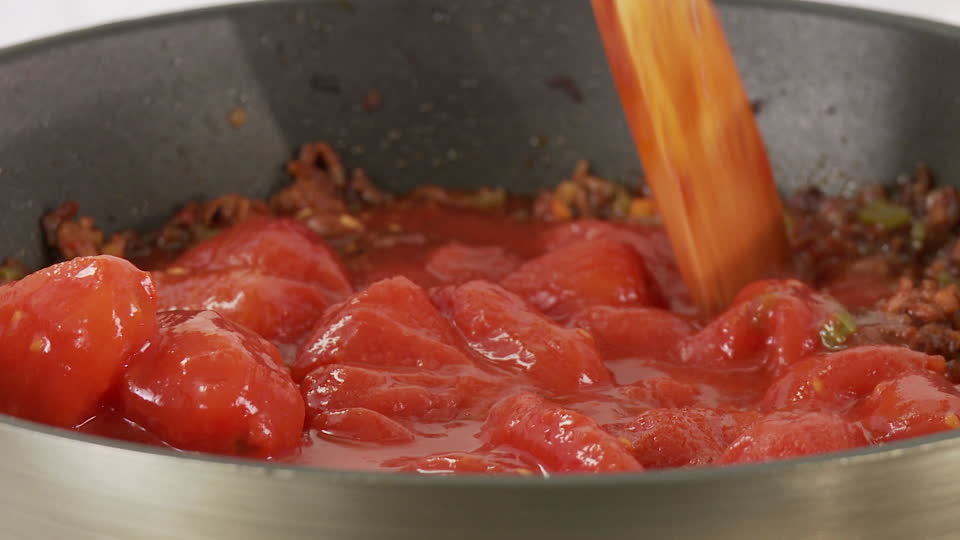 Stir in the chopped tomatoes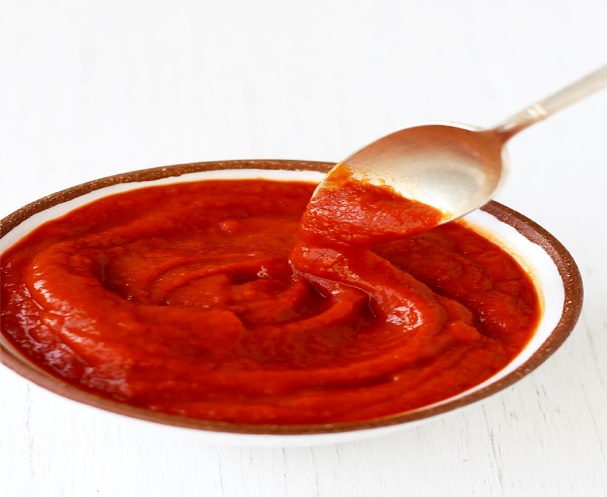 Add the tomato puree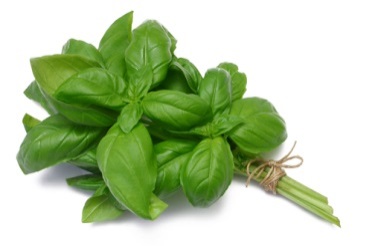 Add the fresh basil